Sopa de letras. 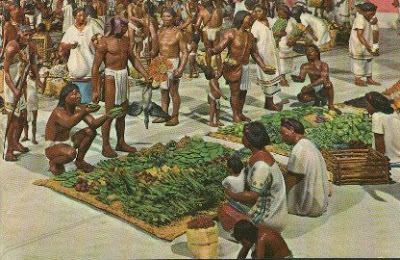 AgriculturaNaturalezaOrganización PoblaciónComercialTeotihuacánCiudadelaPalacioPirámideDiosespoblacionqwertyasdocvbsasdfvdbsdfgdsqrateotihuacanaseijdgwertyasnatuabaeaaeazdagriculturafrdfrnxsagtyujklhdsefpefieacfyuwertyashyahyzrsosejifyimssihlihafdmaswdiosesukfakfcyfeow67ryujakofcofihrrfawertyaslbgibgofscusojknhsaauhouhnfiindnaturalezaaejogoauerurafaoblacjoyafljsdhdsedxgjnkypftyaenayashepiramidefgdmabwertyasayeg9kseiiradmaswdiomtpañaeaciudadelaoblacam